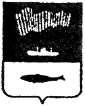 АДМИНИСТРАЦИЯ ГОРОДА МУРМАНСКАП О С Т А Н О В Л Е Н И Е____________				          		                                      № _____О внесении изменений в приложение к постановлению администрации города Мурманска от 12.07.2013 № 1778 «Об утверждении Примерного положения об оплате труда работников муниципальных учреждений, подведомственных комитету по физической культуре и спорту администрации города Мурманска» (в ред. постановлений                                           от 03.10.2013 № 2689, от 31.10.2013 № 3073, от 29.01.2014 № 182,                               от 30.06.2014 № 2103, от 28.07.2014 № 2411, от 16.03.2015 № 736,                             от 23.11.2015 № 3235, от 18.11.2016 № 3511, от 08.02.2017 № 293,                              от 30.01.2018 № 189)  	В соответствии с решением Совета депутатов города Мурманска                        от 30.10.2008 № 54-669 «Об оплате труда работников муниципальных казенных, бюджетных и автономных учреждений города Мурманска», постановлениями администрации города Мурманска от 03.04.2013 № 690 «Об оплате труда работников          муниципальных         учреждений         города         Мурманска», п о с т а н о в л я ю:Внести в приложение к постановлению администрации города Мурманска от 12.07.2013 № 1778 «Об утверждении Примерного положения об оплате труда работников муниципальных учреждений, подведомственных комитету по физической культуре и спорту администрации города Мурманска» (в ред. постановлений от 03.10.2013 № 2689, от 31.10.2013 № 3073, от 29.01.2014 № 182, от 30.06.2014 № 2103, от 28.07.2014 № 2411, от 16.03.2015 № 736,                от 23.11.2015 № 3235, от 18.11.2016 № 3511, от 08.02.2017 № 293, от 30.01.2018 № 189) следующие изменения:1.1. В пункте 1.2 раздела 1 слова «действующей на территории Мурманской области,» исключить.1.2. В подпункте з) пункта 1.3 раздела 1 слова «тяжелых работах,» и «и иными особыми» исключить.1.3 Абзац 4 пункта 1.4.3 раздела 1 изложить в следующей редакции:«- доплат до минимального размера оплаты труда, установленного федеральным законом, а в случае, если размер минимальной заработной платы в Мурманской области установлен региональным соглашением, то размера минимальной заработной платы, установленного в Мурманской области.».1.4. В пункте 1.5 раздела 1 слова «размера минимальной заработной платы, установленного трехсторонним Соглашением о минимальной заработной плате в Мурманской области» заменить словами «минимального размера заработной платы, установленного федеральным законом, а в случае, если размер минимальной заработной платы в Мурманской области установлен региональным соглашением, то размера минимальной заработной платы, установленного в Мурманской области».1.5. В пункте 2.4 раздела 2 слова «размера минимальной заработной платы, установленного трехсторонним Соглашением о минимальной заработной плате в Мурманской области» заменить словами «минимального размера оплаты труда, установленного федеральным законом, а в случае, если размер минимальной заработной платы в Мурманской области установлен региональным соглашением, то размера минимальной заработной платы, установленного в Мурманской области».1.6. В пункте 3.1.1 раздела 3 слова «размера минимальной заработной платы, установленного трехсторонним Соглашением о минимальной заработной плате в Мурманской области» заменить словами «минимального размера оплаты труда, установленного федеральным законом, а в случае, если размер минимальной заработной платы в Мурманской области установлен региональным соглашением, то размера минимальной заработной платы, установленного в Мурманской области».1.7. В абзаце 2 подпункта 1 пункта 3.3.1 раздела 1 слова «тяжелыми» исключить.1.8. Пункт 3.5 раздела 3 изложить в следующей редакции:«3.5. Доплата до минимального размера оплаты труда (размера минимальной заработной платы)».1.9. В пункте 3.5.1 раздела 3 слова «размера минимальной заработной платы, установленной в Мурманской области» заменить словами «минимального размера оплаты труда, установленного федеральным законом, а в случае, если размер минимальной заработной платы в Мурманской области установлен региональным соглашением, то размера минимальной заработной платы, установленного в Мурманской области».1.10. Пункт 3.5.2 изложить в следующей редакции:«3.5.2. Доплата к заработной плате производится работникам, отработавшим установленную законодательством Российской Федерации месячную норму рабочего времени и исполнившим свои трудовые обязанности (нормы труда) в случае, если начисленная за данный месяц заработная плата (без учета компенсационных выплат за работу в местностях с особыми климатическими условиями) ниже минимального размера оплаты труда, установленного федеральным законом, или размера минимальной заработной платы, установленной в Мурманской области и устанавливается к заработной плате работника, начисленной без учета следующих выплат:- доплата за выполнение обязанностей временно отсутствующего работника, совмещение профессий (должностей), расширение зоны обслуживания или увеличение объема выполняемых работ;- доплата за выполнение сверхурочной работы;- доплата за работу в ночное время;- доплата за работу в выходные и нерабочие праздничные дни (если работа производилась сверх месячной нормы рабочего времени);- материальная помощь любых видов.Доплата к заработной плате выплачивается в сроки, установленные для выплаты основной заработной платы.Размер ежемесячной доплаты к заработной плате устанавливается пропорционально отработанному времени и включается в расчет среднего заработка.».1.11. Пункт 3.5.3 исключить.2. Руководителям муниципальных бюджетных учреждений, подведомственных комитету по физической культуре и спорту администрации города Мурманска, внести изменения в локальные нормативные акты по оплате труда согласно настоящему постановлению.3. Отделу информационно-технического обеспечения и защиты информации администрации города Мурманска (Кузьмин А.Н.) организовать размещение настоящего постановления с приложением на официальном сайте администрации города Мурманска в сети Интернет.4. Редакции газеты «Вечерний Мурманск» (Хабаров В.А.) опубликовать настоящее постановление с приложением.5. Настоящее постановление вступает в силу со дня официального опубликования и распространяется на правоотношения, возникшие с 01.01.2018.6. Контроль за выполнением настоящего постановления возложить на заместителя главы администрации города Мурманска Левченко Л.М.Глава администрации города Мурманска                                                                                                                  А.И. Сысоев